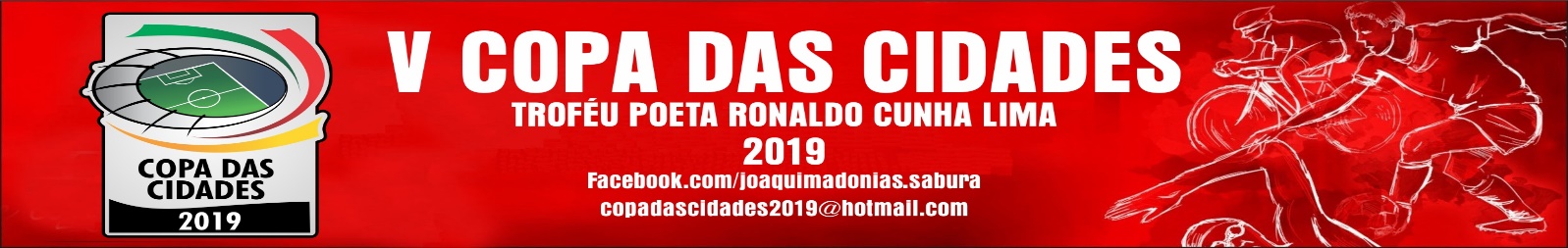 CARTÕES AMARELO/VERMELHOPRIMEIRA FASE CHAVE AAMVMEQUIPE 08 DE MAIO F.CCASSIO RICARDO (10)28/040100CLUDIVAN PEREIRA (19)28/040100SIDINEY BERNARDO (21)04/050100ALDEONE MESQUITA (14)04/050100ALIDIEU FIRMINO (25)01/05 SUSPENSO0101EQUIPE C.S.M F.CPRIMEIRA FASEGEOVANE LIMA (2)01/050100 WENDELL DE ASSIS GOMES (7)01/050100LUCAS LIMA (15)01-05-12/050300JAKSON DIAS (20)01/050100LEONARDO DA SILVA (03)05-12/050200MANOEL ASSIS PEREIRA (11)05/050100JOSÉ EDSON (13)05/050100MANOEL MESSIAS (08)12/050100EQUIPE CATOLÉ DE BAIXO F.CPRIMEIRA FASEJUCIVAN CAETANO (03)27/04/0100TEODOMIRO PEREIRA (19)27/040100TALISSO VIEIRA (14)27/040100JUCIMAR CAETANO (03)04/050100GILBERTO SILVA (23)04/050100GILMARCIO FERNANDES (26)11/050100IRISMAR ALUISIO DA SILVA01/05 SUSPENSO0101EQUIPE 7 DE SETEMBRO F.CPRIMEIRA FASEGILMAR LUCENA (07)27/040100MATEUS LINHARES (13)27/040100JORGE RODRIGUES (06)01-04-12/05 0300LAZARO LINHARES (10)01/050100ALDLON DANTAS (01)01/050100HATHOS CRUZ SUASSUNA (2)01/050100NILSON MONTEIRO (19)01/05010012/050100EQUIPE SÃO LOURENÇO F.CPRIMEIRA FASECLADIO DE SOUSA BARROS (18)27/040101JOSÉ MANOEL (23)01/050100CLEYSON DA SILVA (07)01/050100HILQUIAS DE OLIVEIRA (09)01/050100DOMINGOS BARROS (07)01/050100FRANCISCO MATEUS (12)04/050100JOSÉ WELLINGTON (07)04/050100LUCIANO BARROS (14)04/050100JOSÉ MANOEL DE SOUSA FILHO (03)04/050001JOSE DOS SANTOS (13)12/050100LUCAS (BOZO) (03)12/050100MANOEL DA SILVA (05)12/050100EQUIPE MARCENA F.CPRIMEIRA FASECARLOS LOPES (07)27/040100JOAQUIM FERREIRA (03)27/040200MARCELO SOUSA (05)01/050100FRANCIELIO LOPES (02)01/050100DEMILSON COSTA (3)01/050100REGINALDO VIEIRA (4)01/050100FRANCISCO DOMINGOS (11)05/050100JULIANO (REDERINHO) (18)05/050100DANIEL AVELINO (09)05/050100MACELO DE SOUSA (05)05-11/050200CARTÕES AMARELO/VERMELHOPRIMEIRA FASE CHAVE BAMVMEQUIPE CONDADO F.CPRIMEIRA FASEJEAN ARAUJO (04)27/040100JOSÉ ACELIO (07)27/04-04/050200MANDERSON (07)04/050100RENAN ALVES (10)04/050100CLAUDIVAN PEREIRA (11)04-11/050200ADOLMIR NUNES (13)04/050100NOBERTO SANTOS (02)11/050100ANTONIO NETO (14)11/040100ALBERLANDIO DOS SANTOS (16)11/04 0001EQUIPE MICAELA F.CPRIMEIRA FASEFABRICIO DE SOUSA (03)27/040100CARLOS FRANCISCO (07)27/04-01/050200FABIO FERNANDES (06)27/04-01/050200FRANCISCO JOSÉ (04)01/050100ALEXANDRE DA SILVA (05)01/050100FFLIPE (8)01/050100EQUIPE AZULÃO F.CPRIMEIRA FASECHARLES (04)28/040100FRANCIMAR DA SILVA (21)28/04-01/050200IVANILDO D SILVA (15)28/040100FRANCISCO VAGNER (02)01/050100ALYF DE QUEIROGA (10)01/050100EDSON ANTONIO (11)11/05 0101DANILO SANTANA (01)11/050100GIRCELIO DANTAS (10)11/050100EQUIPE BEIRA RIO F.CPRIMEIRA FASECICERO NETO (03)11/050200PAULO HENRIQUE (06)01/050100EQUIPE 29 DE ABRIL F.CPRIMEIRA FASEJOILSON MOURA (02)28/040100CALIOBERTO DANTAS (04)28/040100JUVENCIO DE SOUSA (20)28/040100RONIVON LIMA (09)01/050100LINDORBERQUE DE SOUSA (10)01/050100FRANCIELIO JERFFERSON (11)01/050100MANOEL VICENTE (15)04/050100JOÃO PAULO (90)11/050100FRANCISCO DA SILVA (05)11/050100ADRIANO LIMA (0611/050100